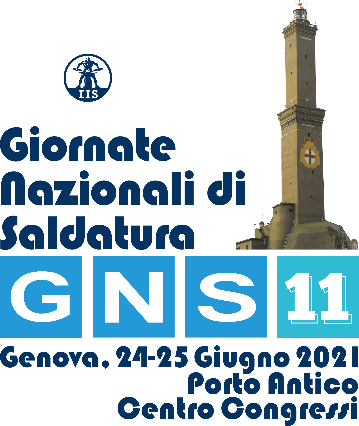 Titolo della memoriaAutori
[evidenziare in neretto il probabile relatore – Nome, Cognome, Azienda / Organizzazione, Località]Abstract [massimo dieci righe]:Workshop per cui è proposta la memoria (è possibile indicarne anche più di uno) Progettazione e valutazioni di integrità di strutture e apparecchiature saldate Ispezioni, controlli, metodiche per l'affidabilità di strutture e componenti di impianti Metallurgia e saldabilità dei giunti saldati Fabbricazione di strutture ed apparecchiature saldate Tecnologia della saldatura e dei processi di giunzione Qualità e sicurezza nella fabbricazione mediante saldaturaData della proposta: